Отзывна выпускную квалификационную работу студентки факультета ПМ-ПУ СПбГУМастрюковой Дарьи Владимировны«Управление колебаниями гиростабилизатора» Выпускная работа Мастрюковой Д.В. посвящена построению оптимального по критерию расхода управлению в задаче гашения быстрых нутационных колебаний одноосного гиростабилизатора около положения равновесия. В процессе работы выпускнице необходимо было изучить материалы по устройству гиростабилизаторов и разобраться в их математической модели; освоить метод построения оптимального по расходу управления и применить его для решения поставленной задачи. Для выполнения этой работы Мастрюковой Д.В. были применены и теоретические знания,  и практические навыки, полученные ею в процессе обучения на факультете. Результат работы: выведенные аналитические формулы  для точек переключения кусочно-постоянного управления в задаче гиростабилизатора, составленная в пакете MATLAB программа для численной реализации этих формул, успешно проведенные численные эксперименты с использованием модельных данных.В процессе работы Мастрюкова Д.В. проявила себя как грамотный самостоятельный исследователь, продемонстрировала умение работать с литературой и техникой.Выпускную квалификационную работу Мастрюковой Д.В. оцениваю на «отлично». Научный руководитель, кандидат физико-математических наук, доцент, доцент кафедры механики управляемого движения							Потоцкая И.Ю.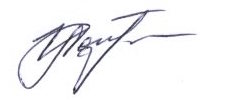 